Неблагоприятные погодные событияВ Кировской области из-за природно-климатических условий, сложившихся в прошедший зимний период, погибло 6,6 тыс. га посевов озимых культур или более 7% площади, а объемы заготовки сена из-за сильных дождей летом уменьшились в 3 раза. Власти начали прорабатывать вопрос о введения режима ЧС.В Бурятии готовятся ввести режим ЧС из-за засухи. Решение о введении ЧС хотя бы в двух районах может сразу распространится на всю республику.В Башкортостане с опозданием из-за дождей, но начались уборочные работы. Потери урожая сопоставимы с размером господдержки аграриям. Аграриям придётся одновременно продолжать кормозаготовку, начинать уборочною страду и сеять озимые. В случае невыполнения целевых показателей республика планирует возвращать субсидии. Такая практика в регионе уже имеется. По данным космического мониторинга НСА, весенние похолодание и дожди в ЦЧР ухудшили качество зерна. Наиболее неблагоприятная ситуация отмечается на севере Московской области. В Приморье ущерб сельскому хозяйству от дождей, повлекших паводок, предварительно оценили в 180 млн руб. почти на 5 тыс. га посевов. Наибольший ущерб понесли Уссурийск и Октябрьский район, где были подтоплены посевы картофеля, овощей, сои и пшеницы. В крае действует режим ЧС. Эпизоотическая обстановкаВ России продолжается распространение АЧС. Уже зарегистрировано более 80 очагов заболевания, в основном - в популяции домашних свиней ЛПХ. Лидерами в этом стали Владимирская, Саратовская и Омская области. Основное количество очагов регистрируется вблизи автомагистралей, что говорит о неконтролируемом перемещении зараженной продукции свиноводства. Другими источниками распространения болезни является скармливание животным нетермообработанных пищевых отходов, а также дикая природа. Единственными методами недопущения заноса возбудителя в дикую природу, его укоренения и последующего распространения являются быстрое купирование очагов заболевания, а также контроль численности диких кабанов.В период с 29 июля по 4 августа в России зарегистрировано 22 очага АЧС, которые были выявлены в Омской (8), Московской (1), Волгоградской (4), Саратовской (4), Псковской (1), Владимирской (1), Новгородской (1) и Нижегородской (1) областях, а также в Краснодарском крае (1). Новые очаги нодулярного дерматита в России были выявлены в Оренбургской (3) и Саратовской (1) областях.В Ивановской области 4 августа установлен карантин по АЧС с целью локализации и ликвидации очага АЧС в ЛПХ Шуйского района.6 августа вирус АЧС выделен в патологическом материале, отобранном от домашних свиней в пяти населенных пунктах Омской области и вблизи населенного пункта Ростовской области. В неблагополучных пунктах работают специалисты госветслужб.7 августа в с. Ключи Базарно-Карабулакского района Саратовской области и х. Ленинский Верхнесоленовского с.п. Веселовского района Ростовской области выделен геном вируса АЧС. 8 августа в д. Дубровка Киржачского района Владимирской области.По мнению главы Россельхознадзора Сергея Данкверта, несмотря на то, что остановить распространение АЧС невозможно, можно серьезно снизить количество случаев, передав контроль за численностью диких кабанов Россельхознадзору и серьезно повысив требования к ЛПХ. По данным ведомства, за 10 лет было зарегистрировано примерно 1,28 тыс. случаев вспышек.Эпифитотическая обстановкаПо оперативным данным мониторинга саранчовых вредителей ФГБУ «Россельхозцентр» на 10 августа обследовано 10 950,6 тыс. га, из которых вредителями заселено 17,3%. Наиболее поврежденным остается Уральский Федеральный округ (площадь заселения составляет 43,4% от обследованных территорий). Среди субъектов наиболее зараженными остаются территории Иркутской области (84,1% от обследованных площадей).Публикации2 августаВ Кировской области из-за непогоды погибло 6,6 тыс. гектаров посевов озимых культурА объемы заготовки сена уменьшились в три разаВ Кировской области в силу природно-климатических условий, сложившихся в прошедший зимний период, погибло 6,6 тыс. гектаров посевов озимых культур, или более 7% площади, засеянной осенью 2016 года. Об этом сообщили в Кировстате.- С учетом сохранившихся озимых, посеянных на зерно, площадь зерновых и зернобобовых культур в 2017 году в сельхозорганизациях снизилась на 2% по сравнению 2016 годом и составила 295 тыс. гектаров, - отметили в Кировстате.Огорчила кировских сельхозпроизводителей и летняя погода. Так, по словам и.о. министра сельского хозяйства и продовольствия Алексея Котлячкова, из-за сильных дождей фермерам удалось заготовить в три раза меньше сена, чем годом ранее. В настоящее время объёмы заготовленного сена составляют 61 тыс. тонн, или 28% от плана. В целом сроки отставания объёмов и темпов кормозаготовительных работ от средних многолетних значений составляют 2-2,5 недели.Из-за столь неблагоприятных погодных условий власти начали прорабатывать вопрос о необходимости введения режима чрезвычайной ситуации по неблагоприятным погодным условиям лета 2017 года. Как отметил Котлячков, это позволит при необходимости получить дополнительные федеральные средства на приобретение кормов.Источник: Cетевое издание «Девятка.ру»В Бурятии готовятся ввести режим ЧС из-за засухиТакое решение на днях должно принять Министерство сельского хозяйства. Как сообщил и.о. министра сельского хозяйства республики Пётр Брыков на правительственном совещании в понедельник в текущем году показатели гибели посевов пока меньше прошлогодних, но проблема не стала менее острой. Именно на период формирования и роста зерновых пришлись три недели аномальной жары с продолжительным отсутствием осадков.Отметим, что решение о введении ЧС из-за засухи хотя бы всего в двух районах может сразу распространится и на всю республику.И.о. главы Бурятии Алексей Цыденов попросил не затягивать с подготовкой документации на получение компенсации по последствиям засухи от федерации. Если деньги в республику придут поздно республиканский Минсельхоз не сможет своевременно компенсировать потери аграриев, что затормозит всю следующую посевную кампанию.Напомним, что правительство России планирует выделить Бурятии более 300 млн. рублей на устранение последствий засухи. Введение режима ЧС обсуждалось ещё в начале июля, сообщалось, что засуха уже затронула 14 районов республики. Самая сложная ситуация наблюдалась в первую очередь в зерносеющих районах - это Тарбагатайский, Мухоршибирский, Бичурский, Джидинский, которые посеяли основную площадь зерновых культур, но из-за засухи растения практически остановились в росте.Источник: ИА «Байкал Медиа Консалтинг»В Башкортостане потери урожая сопоставимы с размером господдержки аграриям, заявил Рустэм ХамитовПримерно четверть урожая ежегодно остаётся гнить на полях. Потери сопоставимы с размером господдержки, оказываемой аграриям региона. Такое заявление сделал Рустэм Хамитов, выступая на заседании Минсельхоза. Были приглашены руководители  всех районов. Аутсайдеров лишат субсидий, а вот передовиков по итогам уборки  наградят автомобилями.Пусть с опозданием, но зерноуборочные комбайны всё же начали появляться на полях республики. Дождливая погода, из-за которой даже пришлось вводить режим чрезвычайной ситуации, внесла свои коррективы в планы аграриев.Рустэм Хамитов: «В прошлом году на эту дату мы уже намолотили 900 тысяч тонн. На сегодняшний день мы только начинаем. В прошлом году мы уже четверть скосили, намолотили».Задача собрать до 3 миллионов тонн зерна усложняется тем, что аграриям придётся одновременно продолжать кормозаготовку, начинать уборочною страду и сеять озимые, площадь которых в этом году может достигнуть 600 тысяч гектаров. Справиться аграриям поможет господдержка, которая в этом году составит более 4,5 миллиарда рублей. Но надо понимать, что получат её лишь те хозяйства, которые действительно работают.Рустэм Хамитов: «В случае невыполнения целевых показателей будем возвращать субсидии. Такая практика у нас уже есть. В прошлом году вернули 45 миллионов рублей, в первом полугодии этого года – более 50 миллионов рублей».Что же касается цен на зерно, рынок демонстрирует позитивную динамику. В порту Новороссийска за пшеницу нового урожая просят 200 долларов за тонну, тогда как в прошлом году цена не превышала отметку 160. Поэтому у хозяйств есть все шансы выйти на рентабельность.Владимир Петриченко, генеральный директор аналитической компании ООО «Прозерно»: «200 долларов, совершенно очевидно, будет, вопрос, когда. Если это будет слишком быстро, то потом будет небольшое локальное дно, но оно не будет катастрофичным, как это было в прошлом сезоне. То есть сейчас есть повышательный вектор».Наряду с дождями, проблемой хозяйств является и нехватка техники. В то же время в ангарах МТС «Центральная» бездействовали 40 высокопроизводительных комбайнов. Ценовая политика предприятия вызвала крайнее недовольство у Главы республики.Рустэм Хамитов: «Агроэкономике нашей республики вы не нужны со своими ценами, со своими услугами, со своим, так сказать, кавалерийским подходом к уборке или посевной».  А вот передовиков производства Рустэм Хамитов призвал поощрить. Как и в прошлом году, лучшие механизаторы получат новые автомобили. До 500 тысяч рублей вырастет единовременная поддержка выпускников вузов и ссузов, которые пополнят ряды агроколлективов. Средства можно будет направить только на решение квартирного вопроса или продолжение обучения.Тональность совещания напоминала погоду этим летом. Солнечные показатели аграрного сектора сменялись громом критики в адрес отдельных районов. Но даже передовикам расслабляться не стоит: работать придётся не покладая рук вплоть до октября, подчеркнул Рустэм Хамитов. При этом важно сократить потерю урожая, которая приносит отрасли миллиарды рублей убытков.Источник: ГУП ТРК «Башкортостан»4 августаО выявлении очага африканской чумы свиней в Новгородской областиУправление Россельхознадзора по Новгородской и Вологодской областям  информирует об обнаружении очага африканской чумы свиней (АЧС) на территории Новгородской области.Очаг зарегистрирован на территории д. Подборовье Медниковского сельского поселения Старорусского района Новгородской области.Диагноз АЧС установлен 4 августа 2017 года ОБУ «Новгородская областная ветеринарная лаборатория». Для подтверждения диагноза биологический материал направлен в ГНУ ВНИИВВиМ города Покров Владимирской области.В настоящее время проводятся мероприятия по локализации и недопущению дальнейшего распространения инфекции в соответствии с действующей инструкцией по предупреждению и ликвидации АЧС.Источник: РоссельхознадзорО выявлении очага африканской чумы свиней на территории Нижегородской областиУправление Россельхознадзора по Нижегородской области и Республике Марий Эл информирует о возникновении очага африканской чумы свиней (АЧС) на территории Нижегородской области.Очаг зарегистрирован в ЛПХ д. Поповка Вачского муниципального района Нижегородской области.Диагноз АЧС установлен 3 августа 2017 года ГБУ НО «Облветлаборатория».  Для подтверждения диагноза биологический материал направлен в ГНУ ВНИИВВиМ города Покров Владимирской области.4 августа 2017 года в Правительстве Нижегородской области состоялось заседание Комиссии по чрезвычайным ситуациям с целью разработки и утверждения Плана по ликвидации АЧС на территории Вачского муниципального района Нижегородской области.В настоящее время проводятся мероприятия по локализации и недопущению дальнейшего распространения инфекции в соответствии с действующей инструкцией по предупреждению и ликвидации АЧС.Источник: Россельхознадзор7 августаЭпизоотическая ситуация по особо опасным болезням животных в мире с 29 июля по 4 августа 2017 гВ период с 29 июля по 4 августа 2017 года страны сообщили во Всемирную организацию охраны здоровья животных (МЭБ) о 202 очагах болезней животных.За прошедший период Россия сообщила в МЭБ о двадцати очагах африканской чумы свиней, которые были выявлены в Омской (8), Московской (1), Волгоградской (4), Саратовской (4), Псковской (1) и во Владимирской (1) областях, а также в Краснодарском крае (1). Новые очаги нодулярного дерматита в России были выявлены в Оренбургской (3) и Саратовской (1) областях.Африканская чума свиней была зарегистрирована в Латвии (103), Чешской Республике (9), в Польше (10) и в Украине (1), а также в ранее благополучной по данному заболеванию Румынии (2). Очаги ящура отмечены в Колумбии (1) и Намибии (1).Ветеринарные службы Италии (4), Мьянмы (1), Тайваня (1) и ЮАР (3) сообщили в МЭБ о вспышках высокопатогенного гриппа птиц. Болезнь Ньюкасла подтверждена в Португалии (1).Бешенство продолжают регистрировать среди кошек и собак в Малайзии (10). В Германии (7) выявлены очаги инфекционной анемии лошадей, а во Франции — очаги блютанга (16) и сибирской язвы (1). В ранее благополучной Греции (7) выявлены очаги лихорадки Западного Нила.Специалисты Информационно-аналитического центра при ФГБУ «ВНИИЗЖ» продолжают следить за развитием эпизоотической ситуации в мире среди животных и птиц. С более подробной информацией можно познакомиться на сайте Россельхознадзора в разделе «Эпизоотическая ситуация», «Сообщения ИАЦ»Источник: РоссельхознадзорВирус африканской чумы свиней выявлен в пяти регионах страныФедеральная служба по ветеринарному и фитосанитарному надзору сообщает о регистрации африканской чумы свиней (АЧС) на территории Нижегородской, Псковской, Новгородской, Ростовской и Омской областей.В результате лабораторных исследований ФГБНУ «Федеральный исследовательский центр вирусологии и микробиологии» геном вируса АЧС выделен:04.08.2017— в патологическом материале, отобранном от домашней свиньи, содержавшейся в личном подсобном хозяйстве в д. Поповка Вачского района Нижегородской области;— в пробах колбасных изделий (сосиски), отобранных в ФКУ ИК-4 УФСИН России по Псковской области (п. Середка Псковского района Псковской области);— 05.08.2017 в патологическом материале, отобранном от домашних свиней, содержащихся в личном подсобном хозяйстве в д. Подборовье Медниковского с/п Старорусского района Новгородской области.В результате лабораторных исследований ФГБУ «ВНИИЗЖ» 06.08.2017 геном вируса АЧС выделен в патологическом материале, отобранном:— от домашних свиней, содержавшихся в личном подсобном хозяйстве в д. Кабурлы Нижнеомского района Омской области;— от домашних свиней, содержавшихся в личном подсобном хозяйстве в с. Юрьево Кормиловского района Омской области;— от домашних свиней, содержавшихся в личном подсобном хозяйстве в д. Тарлык Любинского района Омской области;— от домашних свиней, содержавшихся в личном подсобном хозяйстве в п. Северо-Любинский Любинского района Омской области;— от трупов свиней, обнаруженных на территории заброшенного скотомогильника вблизи х. Ленинский Веселовского района Ростовской области.В результате лабораторных исследований БУ Омской области «Омская областная ветеринарная лаборатория» 06.08.2017 в патологическом материале, отобранном от домашней свиньи, содержавшейся в личном подсобном хозяйстве в с. Борки Кормиловского района Омской области, выделен геном вируса АЧС.В настоящее время в неблагополучных пунктах работают специалисты госветслужб Нижегородской, Псковской, Новгородской, Ростовской и Омской областей под контролем территориальных управлений Россельхознадзора. Первоочередные мероприятия проводятся.Источник: РоссельхознадзорВ выходные в Омской области зафиксирован еще один очаг АЧСКак сообщает министерство сельского хозяйства и продовольствия, очаг зафиксирован в селе Борки Кормиловского района Омской области.«5 августа в личном подсобном хозяйстве гр. Л.В. Ашихминой, находящемся в селе Борки Кормиловского района, произошел падеж поросенка в возрасте 4 месяцев, анализ пробы патматериала в Омской областной ветеринарной лаборатории показал положительный результат на АЧС. В данном личном подворье содержалась одна голова. Сейчас там проводятся ограничительные мероприятия», - говорится в сообщении.Всего за период с 11 июля по 6 августа в Омской областной ветлаборатории было исследовано 1152 проб, в том числе продукции животноводства - 49 проб, материалов от животных - 1103 пробы. Генетический материал возбудителя АЧС был обнаружен в 84 пробах, передает ИА «Казах-Зерно».По состоянию на 7 августа в 9 районах области (Любинский, Омский, Саргатский, Таврический, Горьковский, Оконешниковский, Нижнеомский, Кормиловский, Тюкалинский) и двух округах г. Омска (Октябрьский округ - п. Крутая горка, Советский округ – п. Береговой, м/р Николаевка, м/р Александровка), попавших в первую угрожаемую зону, отчуждено 9,3 тыс. голов свиней общим весом 603,8 тоннНа сегодняшний день сумма компенсации из средств резервного фонда владельцам личных подворий, у которых было отчуждено поголовье, по предварительным прогнозам, составит более 80 млн. рублей. На этой неделе начнутся первые выплаты хозяевам ЛПХ деревни Верблюжье Саргатского района, где впервые был зарегистрирован очаг АЧС. Также взамен отчужденных свиней руководители крупных предприятий готовы продать по цене мясокомбината 345 голов КРС и 300 индюков. ООО «Птицевод» всем тем, кто лишился поголовья свиней в результате АЧС, предлагает приобрести уток, гусей, индоуток, суточных и подрощенных бройлеров.Источник: ИА «Казах-Зерно»8 августаО мероприятиях по ликвидации очага АЧС в Шуйском районе Ивановской областиУправление Россельхознадзора по Костромской и Ивановской областям  информирует об издании 4 августа  2017 года Указа губернатора Ивановской области №152-уг об установлении карантина по африканской чуме свиней на территории Ивановской области с целью локализации и ликвидации очага африканской чумы свиней по факту вспышки АЧС в личном подсобном хозяйстве жительницы д. Паршигино Шуйского района.Ветеринарной службой Ивановской области проводится комплекс организационно-хозяйственных и ветеринарно-санитарных мероприятий по ликвидации очага.Первая угрожаемая зона определена в пределах административных границ следующих населенных пунктов: д. Баламутово, д. Банево, д. Ивашково, д. Максимиха, д. Милюковка, д. Орлово, д. Паршигино Остаповского сельского поселения; д. Арефино, д. Кочнево, д. Севастьяново Афанасьевского сельского поселения Шуйского муниципального района Ивановской области.На текущий момент в эпизоотическом очаге и первой угрожаемой зоне проведено отчуждение более 120 голов свиней.Во вторую угрожаемую зону вошла территория городского округа Шуя и Шуйского муниципального района. По условиям карантина во второй угрожаемой зоне запрещается:- реализация свиней и продуктов, полученных от убоя свиней, за исключением реализации продуктов животноводства промышленного изготовления;- проведение сельскохозяйственных ярмарок, выставок (аукционов) и других мероприятий, связанных с передвижением, перемещением и скоплением свиней, кроме случаев, связанных с производственной деятельностью свиноводческих хозяйств, отнесенных к III и IV компартментам и исключенных из второй угрожаемой зоны;- закупка свиней у населения;- выгульное содержание свиней, в том числе свиней, содержащихся под навесами.- пересылка, включая почтовые отправления, свиноводческой продукции непромышленного изготовления;- вывоз живых свиней, свиноводческой продукции и сырья, не прошедших промышленной тепловой обработки при температуре выше 70 °C, обеспечивающей ее обеззараживание, кроме хозяйств, отнесенных к III и IV компартментам и исключенных из второй угрожаемой зоны.Карантин установлен не менее, чем на 30 дней.В связи с вышеизложенным, просим население, занимающееся содержанием свиней, не использовать в корм животным пищевые отходы без длительной термической обработки, исключить контакт с дикими кабанами, в том числе опосредованный: через подстилку, подкормку травой, посещение леса и других мест возможного обитания кабана. Подумайте о переводе своих хозяйств на альтернативные виды животноводства.Источник: Россельхознадзор9 августаНСА: весенние погодные аномалии в Центрально-Черноземном регионе ухудшили качество зернаНациональный союз агростраховщиков провел космический мониторинг сельскохозяйственных посевов Центрально-Чернозёмного региона России, оценив состояние зерновых культур. Стабилизация агроклиматических условий в июле дает сельхозпроизводителям Черноземья надежды на нормальный урожай. Однако природные катаклизмы в мае-июне не прошли для растений бесследно: из-за похолодания и дождей потребительские качества намолоченного зерна во многих хозяйствах будут хуже.Как отметил президент НСА Корней Биждов, наиболее неблагоприятная ситуация в этом году с состоянием зерновых культур отмечается на севере Московской области (Клинский, Волоколамский, Солнечногорский и Дмитровский районы). На сегодняшний день в этих районах темпы развития культур на 10-20% ниже от средних многолетних значений. Резкое падение показателей вегетационного индекса из-за обильных осадков было зафиксировано в первой декаде июля. Уровень накопительных осадков в этих районах на 25-30% выше средних значений. «Несмотря на то, что на сегодняшний день температурный фон стабилизировался, кардинально изменить ситуацию с состоянием культур к лучшему, скорее всего, не получится», - говорит Корней Биждов.Судя по показателям вегетационного индекса, неустойчивый рост показателей состояния посевов наблюдается в Липецкой области. Несмотря на нормальные показатели индекса на сегодняшний день (0,80 и выше), в мае-июне была зафиксирована ярко выраженная задержка в развитии культур на 7-10 дней из-за низких температур и обильных осадков. Более того, в середине июня на большей территории области отмечался провал в развитии культур, связанный с резким снижением температур во второй декаде месяца. Наиболее неблагоприятная обстановка сложилась в Хлевенском районе, где отмечаются перепады в развитии культур в середине июня и июля, а в мае-июне наблюдалась задержка в развитии растений на 7-10 дней. «На высокие показатели урожайности из-за погодных аномалий растениеводам Хлевенского района надеяться не стоит, - говорит Корней Биждов. - Да и качество зерна может пострадать».Вызывает опасение состояние культур на юго-западе Рязанской области – Старожиловском, Милославском, Скопинском, Ряжском и Новодеревенском районах, где в мае-начале июня отмечалось отклонение значений вегетационного индекса на 7-10% ниже средних значений. Причина - низкие ночные температуры. И так как это произошло в начале вегетационного периода растений, то может отразиться как на показателях урожайности, так и качестве зерна.Не все благополучно, судя по данным космического мониторинга, с зерновыми на территории Сухиничского, Думиничского, Козельского и Мещовского районов Калужской области. В середине июня - как раз на стадии развития культур «выход в трубку» отмечалось резкое – до 30% - падение уровня вегетационного индекса растений, которое продолжалось на протяжении довольно длительного периода (14-15 дней), что может сказаться в конечном итоге на урожае.«В этом году погода преподнесла немало неприятных сюрпризов растениеводам, - говорит Корней Биждов. – Судя по показателям на протяжении всего периода вегетации, растения развиваются намного хуже прошлого, урожайного года, идет отставание как минимум на 1-2 недели. Благодаря вовремя проведенным агрономическим мероприятиям в некоторых регионах удалось стабилизировать ситуацию, и урожай зерновых может быть на уровне среднегодовых значений. Не всегда это можно сказать о качестве намолоченного зерна, которое нередко соответствует только 4 и 5 классу, и может быть использовано как фураж. Стоимость такого зерна невысока, и в таком случае сельхозпроизводители не получат тот доход, на который рассчитывали».Источник: Национальный союз агростраховщиковУщерб сельскому хозяйству от паводка в Приморье предварительно оценили в 180 млн руб.Наибольший ущерб от дождей понесли Уссурийск и Октябрьский район, где были подтоплены посевы картофеля, овощей, сои и пшеницыУщерб сельскому хозяйству Приморского края от паводка предварительно оценивается в 180 млн рублей, от стихии пострадали почти 5 тыс. гектаров посевов, сообщает в среду пресс-служба администрации края со ссылкой на и.о. директора департамента сельского хозяйства и продовольствия Приморья Алексея Тарана.На сегодняшний день поступили заявки от 48 хозяйств, пострадало почти пять тысяч гектаров посевов. Предварительный ущерб составил 180 млн рублей", - приводит пресс-служба слова Тарана.Руководитель департамента отметил, что наибольший ущерб от дождей понесли Уссурийск и Октябрьский район, где были подтоплены посевы картофеля, овощей, сои и пшеницы.Отмечается, что сумма ущерба может вырасти, так как обследование полей продолжается.В ночь на 7 августа на юге Приморья прошли ливни, которые привели к паводку. В пяти муниципалитетах на юге края - Хасанском, Надеждинском, Октябрьском, Михайловском районах и Уссурийском городском округе - оказались подтопленными жилые дома, дороги, сельскохозяйственные угодья. В крае действует режим ЧС. По состоянию на утро среды в крае остаются затопленными 28 сел, в которых оказались в воде 577 домов и 2053 придомовых территории.Источник: ТАССРоссельхознадзор: Остановить АЧС нельзя, но можно приостановитьОстановить распространение африканской чумы свиней (АЧС) в России невозможно, однако можно серьезно снизить количество случаев, если передать контроль за численностью диких кабанов Россельхознадзору и серьезно повысить требования к личным подсобным хозяйствам, заявил журналистам глава ведомства Сергей Данкверт.По данным Данкверта, за те 10 лет, как АЧС была впервые занесена в РФ из Грузии, было зарегистрировано примерно 1,28 тысячи случаев вспышек."Личные подсобные хозяйства надо контролировать - этот вопрос мы освещали у руководства страны и поддержка у нас есть, мы ждем, что до конца года этот вопрос (о проверках личных подсобных хозяйств - ред.) будет решен", - сказал Данкверт.В настоящее время правила содержания в личных подсобных хозяйствах сельхозживотных отсутствуют и их учет осуществляется только на добровольной основе, также не определены органы власти, ведущие учет этих хозяйств.Кроме того, Россельхознадзор уже несколько раз обращал внимание на необходимость строгого контроля за численностью диких кабанов - главных разносчиков АЧС. "Мы ждём по нашему предложению в правительство, чтобы нам дали контроль над численностью диких кабанов", - сказал Данкверт."В Евросоюзе с 2014 года было зарегистрировано официально 3,743 тысячи случаев АЧС, поэтому - как бы мы ни хотели, но заболевание трансграничное, и оно, даже если мы примем меры у себя, все равно придёт из Прибалтики в Калининград, из Польши в Калининград, придёт в Ленинградскую область из Эстонии, в Псков придёт из приграничных территорий Литвы. К сожалению, с этим надо жить", - сказал глава Россельхознадзора.Источник: Прайм10 августаКомментарий Россельхознадзора в связи с распространением АЧС в РоссииАфриканская чума свиней (далее — АЧС) продолжает распространение по территории Российской Федерации. На текущий момент зарегистрировано более 80 очагов заболевания, причем абсолютное большинство из них — в популяции домашних свиней. Лидерами в этом стали Владимирская, Саратовская и Омская области, причем наибольшее количество выявлено в личном подворье граждан.Как видно на представленных картах, основное количество очагов заболевания регистрируется в непосредственной близости от автомагистралей, что говорит о неконтролируемом перемещении зараженной продукции свиноводства. Другим немаловажным фактором распространения болезни является пренебрежение гражданами минимальных требований биобезопасности при содержании свиней, а именно скармливание животным нетермообработанных пищевых отходов.Дикая природа также играет немаловажную роль в укоренении и распространении заболевания. Как мы видим, случаи заболевания среди диких кабанов отмечаются и во Владимирской, и в Саратовской областях. Если же вирус попадет в популяцию кабанов Омской области, то ситуация резко осложнится и ликвидировать болезнь, как это произошло в Иркутской области, не удастся. Единственными методами недопущения заноса возбудителя в дикую природу, его укоренения и последующего распространения являются быстрое купирование очагов заболевания, а также контроль численности диких кабанов.Большую озабоченность вызывает регистрация во Владимирской, как, кстати, и в Псковской области, заболевания на свиноводческих хозяйствах, подведомственных Федеральной службе исполнения наказания (ФСИН). Эти факты в очередной раз показывают нам недостаточность мер, предпринимаемых ФСИН для обеспечения должного уровня защиты от заноса возбудителя АЧС на подведомственные свиноводческие хозяйства.К сожалению, при сохранении такого безалаберного подхода со стороны фермеров и ветеринарных служб отдельных субъектов Российской Федерации риск дальнейшего распространения болезни остается довольно высоким.Советник Руководителя Россельхознадзора,Никита ЛебедевИсточник: РоссельхознадзорО регистрации вируса АЧС на территории трех регионов страныФедеральная служба по ветеринарному и фитосанитарному надзору сообщает о регистрации африканской чумы свиней (АЧС) на территории Саратовской, Ростовской и Владимирской областей.В результате лабораторных исследований ОГУ «Балаковская районная станция по борьбе с болезнями животных» 07.08.2017 в патологическом материале, отобранном от домашней свиньи, содержавшейся в личном подсобном хозяйстве в с. Ключи Базарно-Карабулакского района Саратовской области, выделен геном вируса АЧС.В результате лабораторных исследований ГБУ Ростовской области «Ростовская областная ветеринарная лаборатория» 07.08.2017 в патологическом материале, отобранном от домашней свиньи, содержавшейся в личном подсобном хозяйстве х. Ленинский Верхнесоленовского с.п. Веселовского района Ростовской области, выделен геном вируса АЧС.В результате лабораторных исследований ФГБНУ «Федеральный исследовательский центр вирусологии и микробиологии» 08.08.2017 в патологическом материале, отобранном от домашней свиньи, содержавшейся в личном подсобном хозяйстве в д. Дубровка Киржачского района Владимирской области, выделен геном вируса АЧС.В настоящее время в неблагополучных пунктах работают специалисты госветслужб Саратовской, Ростовской и Владимирской областей под контролем территориальных управлений Россельхознадзора. Первоочередные мероприятия проводятся.Источник: РоссельхознадзорОперативная информация по обследованию саранчовых вредителей в субъектах Российской Федерации на 10 августа 2017 г.По оперативным данным мониторинга саранчовых вредителей ФГБУ «Россельхозцентр» на 10 августа обследовано 10 950,6 тыс. га, из них вредителями заселено 17,3%.По имеющейся на отчетную дату информации, из обследованных территорий наиболее заселенным вредителями является Уральский Федеральный округ. Доля зараженных территорий из общей площади обследованных в регионе составляет 43,4%. Если рассматривать субъекты Российской Федерации в отдельности, то наиболее заселены саранчевыми вредителями на сегодня Иркутская область (84,1% от обследованных территорий), Республика Бурятия (58,5%), Челябинская область (50,7%), Республика Хакасия (37,6%), Красноярский край (36,7%).Мониторинг специалистами ФГБУ «Россельхозцентр» заселения территории России саранчовыми вредителями продолжается. Источник: По данным ФГБУ "Россельхозцентр"Краткий обзор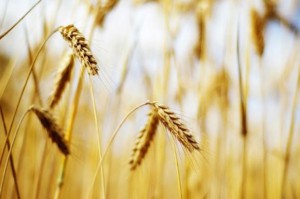 